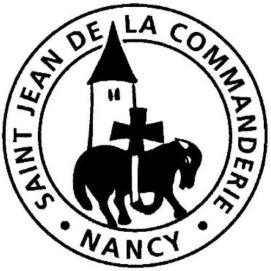 10 juin 201810° dimanche du Temps Ordinaire  BCelui qui fait la volonté de Dieu                        est pour moi un frèreLes lectures mettent l’accent sur notre humanité avec la désobéissance d’Adam et Ève qui annonce nos propres infidélités. Or, si St Paul nous rappelle que, par sa résurrection, le Christ fait de nous des ressuscités, il ajoute que nos existences restent la proie du mal, comme l’illustre l’évangile du jour dans lequel la tromperie et le mensonge mettent en cause Jésus lui-même.CHANT D’ENTRÈEUn homme au cœur de feuUn homme au cœur de feu
Qui est venu du Père et qui retourne à lui,Jésus, le Premier Né                                                                                                                                                                                                                                                                                                                           Un homme au cœur de feu nous invite à le suivre en son retournement,
Jusqu'à renaître au jour irradiant de Pâques.
Jésus, le Premier-Né, nous invite à le suivre   R/R/	Pour la gloire de Dieu et sa haute louange,Pour la gloire de Dieu et le salut du monde!Un homme sous l'Esprit,
À l'œuvre au sein du monde en mal d'enfantement,
Jésus, Maître et Seigneur,
Un homme sous l'Esprit nous invite à le suivre au rang des serviteurs,
À servir aux chantiers où il poursuit sa Pâque.
Jésus, Maître et Seigneur, nous invite à le suivre   R/Un homme épris de Dieu,
Le Fils obéissant jusqu'à mourir en croix,
Jésus, le Bien-Aimé,
Un homme épris de Dieu nous invite à le suivre en son abaissement,
À marcher au chemin orienté vers Pâque.
Jésus, le Bien-Aimé, nous invite à le suivre   R/1ère Lecture : Gn 3, 9-15Ce texte retrace la première infidélité de l’homme envers Dieu. La désobéissance sépare l’homme de la source de lumière qu’est l’amour de Dieu. Il devient alors cet homme mis à nu recherchant éternellement le regard de celui qui lui donne sens.Psaume 129Près du Seigneur est l’amour,Près de lui, abonde le rachat.Des profondeurs, je crie vers toi, Seigneur,Seigneur, écoute mon appel !								   Que ton oreille se fasse attentiveAu cri de ma prière.Si tu retiens les fautes, Seigneur,Seigneur, qui subsistera ?Mais près de toi se trouve le pardonPour que l’homme te craigne.J’espère le Seigneur de toute mon âme ;Je l’espère et j’attends sa parole.Mons âme attend le SeigneurPlus qu’un veilleur ne guette l’aurore.Oui, près du Seigneur, est l’amour ;Près de lui, abonde l rachat.C’est lui qui rachètera IsraëlDe toutes ses fautes.2ème Lecture : 2 Co 4, 13 – 5, 1St Paul nous appelle à la confiance et à l’espérance puisque la résurrection du Christ fait de nous des ressuscités. Le salut apporté par le Christ nous conduit à discerner la profondeur de l’essentiel, au-delà du visible et de l’éphémère.Évangile : Mc 3, 20-35Alléluia. Alléluia.	Maintenant, le prince de ce monde va être jeté dehors,dit le Seigneur ;et moi, quand j’aurai été élevé de terre, j’attirerai à moi tous les hommes.Alléluia.PRIÈRE DES FIDÈLESFrères et sœurs, pour que la fraternité en Christ s’accomplisse en notre monde, tournons-nous vers Dieu notre Père pour lui confier nos prières pour tous les hommes de la terre.Adam, ayant mangé le fruit défendu, prit peur et se cacha. La crainte fait se replier.Pour que chacun refoule ses craintes et se tourne en toute confiance vers le Seigneur, ensemble prions : R/R/ 	Seigneur, entends la prière qui monte de nos cœurs.La foi donne la force, la persévérance, l’ouverture aux autres.Pour qu’elle soit le moteur de toutes nos actions dans la vie quotidienne, ensemble prions : R/Pour les chrétiens, mais aussi pour les non chrétiens, torturés, chassés, tués, en raison de leur foi au Moyen Orient et en Afrique, pour les victimes d’attentats et de viols et pour leurs familles éprouvées, ensemble prions : R/Seigneur, entends la prière de tes enfants qui, sûrs de ton amour, se tournent vers toi avec confiance pour te supplier de les exaucer. Par Jésus, le Christ, notre Seigneur. – Amen.COMMUNIONDieu qui nous appelles à vivre  K 1581.	Dieu qui nous appelles à vivre aux combats de la liberté (bis),Pour briser nos chaînes, fais en nous ce que tu dis,Pour briser nos chaines, fais jaillir en nous l’esprit.
2.	Dieu qui nous apprends à vivre aux chemins de la vérité,Pour lever le jour, fais en nous ce que tu dis,Pour lever le jour, fais jaillir en nous l’esprit.3.	Dieu qui nous invites à suivre le soleil du Ressuscité,Pour passer la mort, fais en nous ce que tu dis,Pour passer la mort, fais jaillir en nous l’esprit.4.	Dieu qui as ouvert le livre où s’écrit notre dignité,Pour tenir debout, fais en nous ce que tu dis,Pour tenir debout, fais jaillir en nous l’esprit.ENVOIVeni Sancte Spiritus, tui amoris ignem accende, veni Sancte Spiritus, Veni Sancte Spiritus.
Viens Esprit Saint, (donne-nous) le feu de ton amour, viens Esprit Saint, viens Esprit Saint.La vraie,la seule perfection…c’est de mener le genre de vieque Dieu veut, où il veutet de le mener comme il l’aurait mené lui-même.Bienheureux Charles de Foucauld (1858-1916)